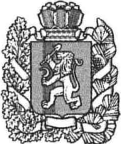 КРАСНОЯРСКИЙ КРАЙ---------------------------------------------------------------------------------------------------------------------Контрольно-счетная комиссия муниципального образования Богучанский район----------------------------------------------------------------------------------------------------Октябрьская ул., д.72, с. Богучаны Красноярского края, 663430Телефон (39162) 28071; ОКОГУ 33100; ОГРН 1072420000025; ИНН / КПП 2407062950 / 24070100105.12.2017										с.БогучаныЗаключениена проект решения Богучанского районного Совета депутатов «О районном бюджете на 2018 год и плановый период 2019 - 2020 годов» (далее по тексту – проект решения о районном бюджете, проект районного бюджета)Заключение на проект решения о районном бюджете на 2018 год и плановый период 2019 - 2020 годов подготовлено в соответствии со статьей 157 Бюджетного кодекса Российской Федерации (далее по тексту – Бюджетный кодекс РФ), статьей 23 Положения о бюджетном процессе в муниципальном образовании Богучанский район, утвержденного решением Богучанского районного Совета депутатов от 29.10.2012 № 23/1-230 (далее по тексту – Положение о бюджетном процессе), статьей 2 Положения о Контрольно-счетной комиссии муниципального образования Богучанский район, утвержденного Богучанским районным Советом депутатов от 24.11.2016 № 12/1-80. Сроки внесения проекта районного бюджета, перечень документов, представленных одновременно с проектом районного бюджета, состав показателей проекта районного бюджета, соответствуют требованиям статьи 185 Бюджетного кодекса РФ и статьям 18, 20 Положения о бюджетном процессе.Экспертиза проекта районного бюджета Контрольно-счетной комиссией муниципального образования Богучанский район (далее по тексту – Контрольно-счетная комиссия) проведена в рамках требований стандарта внешнего муниципального финансового контроля «Финансово-экономическая экспертиза проекта решения о районном бюджете», утвержденного приказом Председателя Контрольно-счетной комиссии от 20.05.2014 № 9-од.В ходе проведения экспертизы были проанализированы основные характеристики проекта районного бюджета, проверено наличие и оценено состояние нормативной и методической базы, регулирующей порядок формирования показателей бюджета, а также проанализирован представленный администрацией Богучанского района Прогноз социально-экономического развития  муниципального образования Богучанский район на 2018 год и плановый период 2019 - 2020 годов (далее по тексту – Прогноз СЭР), ожидаемые итоги социально-экономического развития муниципального образования Богучанский район за 2017 год, муниципальные программы, проекты муниципальных заданий по муниципальным бюджетным учреждениям.Показатели социально-экономического развития Богучанского районаПрогноз СЭР разработан в соответствии с постановлением администрации Богучанского района от 09.09.2011 № 1261-п «Об утверждении Порядка разработки прогноза социально-экономического развития Богучанского района» и в целом раскрывает основные факторы и условия социально-экономического развития Богучанского района.В соответствии со статьей 173 Бюджетного кодекса РФ администрацией Богучанского района принято постановление от 13.11.2017 № 1253-п «Об одобрении прогноза социально-экономического развития Богучанского района на 2018 год и плановый период 2019 - 2020 годов».Для разработки Прогноза СЭР на 2018 - 2020 годы использованы:основные статистические показатели социально-экономического развития Богучанского района за 2016 год; предварительные итоги социально-экономического развития за истекший период и ожидаемые итоги за 2017 год; дефляторы по видам экономической деятельности;основные показатели деятельности, представленные предприятиями Богучанского района.Формирование прогноза СЭР на 2018 год и плановый период 2019 - 2020 годов осуществлялось в условиях адаптации экономики к сложившимся внутренним условиям, проявившейся в восстановлении предпринимательской активности в производственном секторе, умеренном росте потребительских цен, улучшении ситуации на рынке труда при одновременном негативном снижении реальных доходов населения.Прогноз СЭР на 2018 – 2020 годы сформирован в 2 вариантах.Оба варианта прогноза на 2018 - 2020 годы разрабатывались с учетом реализуемых инвестиционных проектов на территории Богучанского района. Варианты отличаются по темпам роста экономики и инвестиционной активности с учетом различной степени доступности кредитных ресурсов, а также по полноте и своевременности реализации инвестиционных проектов и программ развития.Первый вариант Прогноза СЭР отражает развитие экономики в условиях ограниченных инвестиционных ресурсов организаций и замедления внутреннего спроса. На фоне ухудшения условий торговли замедлится рост экономики. Несмотря на сохранение принятых бюджетных решений, рост реальных доходов населения в 2018 - 2020 годах будет минимальным. Оборот розничной торговли и инвестиций будет ниже, чем во втором варианте прогноза.Второй вариант Прогноза СЭР (базовый) отражает развитие экономики в условиях реализации активной муниципальной политики, направленной на улучшение инвестиционного климата, повышение конкурентоспособности и эффективности бизнеса, на стимулирование экономического роста и модернизации, а также на повышение эффективности расходов бюджета. В основу разработки районного бюджета на 2018 год и плановый период 2019 – 2020 годов принят базовый вариант (вариант 2) Прогноза СЭР.Прогноз СЭР содержит оценку изменений показателей по сравнению с прогнозными расчетами к проекту бюджета на предыдущий бюджетный цикл.В представленном Прогнозе СЭР изменены состав и общее число показателей в связи с введением с 01.01.2017 года новой версии Общероссийского классификатора видов экономической деятельности.Выполнение основного показателя экономического развития муниципального образования Богучанский район – объем отгруженных товаров собственного производства, выполненных работ и услуг собственными силами организаций по хозяйственным видам деятельности (далее по тексту - объем отгруженных товаров) по итогам 2017 года оценивается в 32,5 млрд. руб., что на 0,3% выше предыдущего года. В 2018 году прогнозируется прирост объема отгруженных товаров на 6,3%, в номинальном выражении составит 2,1 млрд. руб., в 2019 году – 7,5% и 2,6 млрд. руб., в 2020 году – 4,1% и 1,5 млрд. руб.При этом существенных структурных сдвигов не ожидается: наибольшее влияние на динамику объема отгруженных товаров по-прежнему будут оказывать: «Лесоводство и лесозаготовки», «Обрабатывающие производства», «Обеспечение электрической энергией, газом и паром, кондиционирование воздуха», «Строительство».В прогнозируемом периоде планируется увеличение объема отгруженных товаров по следующим основным видам деятельности:подразделу А-02: «Лесоводство и лесозаготовки» в 2017 году до 2,0 млрд. руб.; в 2018 году – 2,1 млрд. руб.; в 2019 году – 2,2 млрд. руб.; в 2020 году – 2,3 млрд. руб.;разделу С: «Обрабатывающие производства»: в 2017 году до 5,6 млрд. руб.; в 2018 году – 6,2 млрд. руб.; в 2019 году – 6,5 млрд. руб.; в 2020 году – 6,8 млрд. руб.;разделу D: «Обеспечение электрической энергией, газом и паром; кондиционирование воздуха»: в 2017 году до 0,5 млрд. руб.; в 2018 году – 0,5 млрд. руб.; в 2019 году – 0,5 млрд. руб.; в 2020 году – 0,6 млрд. руб.;разделу F: «Строительство»: в 2017 году до 2,0 млрд. руб.; в 2018 году – 2,1 млрд. руб.; в 2019 году – 2,2 млрд. руб.; в 2020 году – 2,3 млрд. руб.Индекс промышленного производства в прогнозном периоде достигнет следующих показателей:по подразделу А-02: «Лесоводство и лесозаготовки»: в 2017 году – 100,8%, в 2018 году – 100,1%, в 2019 году – 100,2%, в 2020 году – 100,3%;по разделу С: «Обрабатывающие производства»: в 2017 году – 1 837,2% (рост показателя связан с увеличением объемом производства пиломатериалов по АО «Краслесинвес»), в 2018 году – 102,7%, в 2019 году – 102,5%, в 2020 году – 100,0%;по разделу D: «Обеспечение электрической энергией, газом и паром; кондиционирование воздуха»: в 2017 году – 1680,5%, в 2018 году – 105,5%, в 2019 году – 105,4%, в 2020 году – 105,2%.К 2020 году прогнозируется увеличение объемов производства в натуральном выражении в год по крупным и средним предприятиям, в том числе: деловой древесины до 943,2 тыс. куб. метров, хлеба и хлебобулочных изделий – 577,9 тыс. тонн, пиломатериалов – 819,1 тыс. кубометров, алюминия первичного – 155,8 тыс. тонн, о чем свидетельствуют показатели таблицы № 1.Таблица №1Рост объемов производства прогнозируется по следующим видам продукции и на следующих предприятиях: деловой древесины: ООО «Сибирь-СВ» до 105,2 тыс. куб. метров в год (в 2016 году – 98,0 тыс. куб. метров), «ФБУ ОИУ-26 ОУХД ГУФСИН России по Красноярскому краю» до 126,7 тыс. куб. метров в год (в 2016 году – 118,0 тыс. куб. метров), ООО «Каймира» до 45,3 тыс. куб. метров в год (в 2016 году – 42,2 тыс. куб. метров);пиломатериалов: ООО «Сибирь-СВ» до 24,2 тыс. куб. метров в год (в 2016 году – 22,5 тыс. куб. метров), ООО «Богучанский ЛПК» до 126,5 тыс. куб. метров в год (в 2016 году – 98,0 тыс. куб. метров), «ФБУ ОИУ-26 ОУХД ГУФСИН России по Красноярскому краю» до 54,8 тыс. куб. метров в год (в 2016 году – 51,0 тыс. куб. метров), АО «Краслесинвест» до 563,2 тыс. куб. метров в год (в 2016 году – 155,8 тыс. куб. метров);алюминий первичный: ЗАО Богучанский алюминиевый завод в 2020 году – 155,8 тыс. тонн (в 2016 году – 149,3 тыс. тонн). По муниципальному району объем инвестиций в основной капитал за счет всех источников финансирования с учетом субъектов малого предпринимательства и параметров неформальной деятельности в 2016 году составил 0,1 млрд. руб., (54,79 млн. руб.) темп роста в сопоставимых ценах составил 105,7 %. Увеличение данного показателя связано со строительством Богучанского алюминиевого завода (БоАЗ), магистрального нефтепровода "Куюмба - Тайшет" (ООО "Транснефть-Восток"), Богучанского лесоперерабатывающего комплекса.В прогнозном периоде объем инвестиций в основной капитал ежегодно будет уменьшаться в связи с завершением строительства первой очереди Богучанского алюминиевого завода, магистрального нефтепровода «Куюмба-Тайшет».Темпы роста объема инвестиций в сопоставимых ценах планируются в 2017 году – 42,3%, в 2018 году – 72,4%; в 2019 году – 45,8%; в 2020 году – 100,2%.В соответствии с Прогнозом СЭР в Богучанском районе будет продолжена реализация инвестиционных проектов:в металлургическом производстве предусматривается поэтапный ввод мощностей Богучанского алюминиевого завода. Выпуск первого первичного алюминия осуществлен в 2015 году в объеме 25,0 тыс. тонн. К 2020 году планируется выход на уровень производственной мощности первой очереди завода – 155,8 тыс. тонн. В результате достройки первой очереди ЗАО «Богучанский алюминиевый завод» в прогнозном периоде выработка первичного алюминия в Красноярском крае возрастет на 18,2%; в обработке древесины и производстве изделий из дерева – создание лесопромышленного комплекса в Богучанском районе (АО «Краслесинвест»);в области освоения лесов стоит отметить, что в перечень приоритетных инвестиционных проектов Красноярского края был включен инвестиционный проект, реализуемый ООО «ЛесСервис».Рост потребительских цен, на услуги для населения спрогнозирован в соответствии со сценарными условиями Красноярского края на 2018 - 2020 годы и предварительным прогнозом показателей инфляции в крае до 2020 года. Рост потребительских цен в среднегодовом исчислении составит: в 2017 – 2018 годах – 103,7%, в 2019 - 2020 годах – 103,9%.Прогнозом СЭР предусмотрена ежегодная индексация регулируемых цен (тарифов) на коммунальные услуги (электро- и теплоэнергию, водоснабжение и водоотведение) с 1 июля, что соответствует сценарным условиям, основным параметрам прогноза социально-экономического развития Российской Федерации и предельным уровням цен (тарифов) на услуги предприятий инфраструктурного сектора на 2018 год и на плановый период 2019 и 2020 годов, разработанным Минэкономразвития России. Прогнозом предусмотрена ежегодная индексация тарифов в 2018 – 2020 годах: на электроэнергию для населения на уровне 5,0% в год, на тепловую энергию, водоснабжение водоотведение – 4,0%. При этом рост совокупного платежа граждан за коммунальные услуги предусматривается в размере 4,0% ежегодно. Среднедушевой денежный доход населения района в 2016 году составил – 26,4 тыс. руб., по итогам 2017 года оценивается в 27,8 тыс. руб.  В прогнозируемом периоде данный показатель ожидается в следующих размерах: в 2018 году – 29,7 тыс. руб., в 2019 году - 31,2 тыс. руб., в 2020 году – 32,9 тыс. руб.В прогнозируемом периоде планируется увеличение доходов населения в 2017 году на 5,3%, в 2018 году на 6,6%, в 2019 году на 5,1%, в 2020 году на 5,4%.       Рост прогнозируется по денежным доходам населения, полученным в виде оплаты труда, пенсий, доходов от предпринимательской деятельности, дивидендов, предварительной компенсации по вкладам граждан, продажи валюты и другим видам доходов. Среднемесячная заработная плата работников списочного состава организаций и внешних совместителей по полному кругу организаций по району в 2016 году составила 39,3 тыс. руб., и по сравнению с 2015 годом увеличилась на 7,2%. В 2017 году ожидается рост данного показателя на 5,2%.Рост экономики в прогнозном периоде позволит сохранить рост среднемесячной заработной платы во внебюджетном секторе, где заработная плата составит в 2016 году 42,3 тыс. руб., 2017 году – 45,4 тыс. руб., 2018 году – 48,6 тыс. руб., 2019 году – 52,0 тыс. руб., в 2020 году – 57,1 тыс. руб. В 2017 - 2020 годах рост среднемесячной заработной платы работников бюджетных учреждений района будет обеспечиваться мероприятиями по совершенствованию отраслевых систем оплаты труда, оптимизации сети бюджетных учреждений, а также за счет применения новых форм организации предоставления услуг в социальной сфере.На 01.01.2017 года уровень безработицы в районе составил 0,9%, в прогнозируемом периоде уровень безработицы составит 0,8%. На планируемый период прогнозируется незначительное увеличение населения, численность которого составит в 2020 году 45 711 человек (на 01.01.2017 года – 45 544 человек). Вышеизложенные показатели Прогноза СЭР на 2018 – 2020 позволяют сделать вывод о стабильной ситуации в экономике и социальной сфере района, а также на рынке труда. При этом основные показатели бюджета Богучанского района на 2018 – 2020 годы свидетельствуют о снижении доходов и расходов консолидированного бюджета Богучанского района. Положительным моментом можно отметить постепенное снижение размера дефицита районного бюджета. По результатам изучения основных характеристик бюджета муниципального образования Богучанский район, Контрольно-счетная комиссия отмечает отсутствие соответствия отдельных показателей, о чем свидетельствуют данные таблицы № 2.Таблица № 2(тыс. руб.)Показатели таблицы № 2 свидетельствуют о несогласованности основных характеристик консолидированного бюджета Богучанского района. Основной причиной сложившейся ситуации является различный подход к определению точности исчисления показателей.Необходимо отметить, что ожидаемые оценки расходов и дефицита бюджета на 2017 год, отраженные в Прогнозе СЭР, не соответствуют аналогичным показателям параметров консолидированного бюджета, представленного Финансовым управлением. Прогноз СЭР, представленный Управлением экономики и планирования администрации Богучанского района (далее по тексту – Управление экономики и планирования) не в полной мере принят Финансовым управлением за основу при составлении проекта бюджета. Такой подход к формированию проекта бюджета привел к нарушению статьи 169 Бюджетного кодекса РФ. Выводы:	согласно Прогнозу СЭР экономика Богучанского района характеризуется устойчивыми темпами роста. Прогнозируется положительная динамика по большинству показателей Прогноза СЭР;показатели Прогноза СЭР не в полной мере приняты за основу при формировании проекта районного бюджета, что привело к нарушению статьи 169 Бюджетного кодекса РФ;ожидаемые оценки расходов и дефицита бюджета на 2017 год, отраженные в Прогнозе СЭР, не соответствуют аналогичным показателям параметров консолидированного бюджета, представленного Финансовым управлением.Налоговая политика Богучанского районаНалоговая политика Богучанского района (далее по тексту – Налоговая политика) на 2018 год и плановый период 2019 и 2020 годов подготовлена с учетом положений основных направлений налоговой политики Российской Федерации, Красноярского края на аналогичный период. В течение очередного трехлетнего периода приоритетом Правительства Российской Федерации заявлено недопущение какого-либо увеличения налоговой нагрузки на экономику. Одновременно Правительство Российской Федерации планирует дальнейшее применение мер налогового стимулирования инвестиций и малого бизнеса, а также дальнейшее повышение эффективности системы налогового администрирования.В 2018 году и плановом периоде 2019 - 2020 годов планируется обеспечить преемственность реализуемой в Богучанском районе Налоговой политики. При этом реализация основных ее направлений будет проводиться во взаимосвязи с задачами, поставленными Президентом Российской Федерации в ежегодных посланиях Федеральному Собранию Российской Федерации. Основными целями Налоговой политики на среднесрочную перспективу будут являться:создание благоприятных условий для привлечения инвестиций на территорию района;достижение высокого качества жизни населения;обеспечение благоприятных условий для развития малого и среднего бизнеса;обеспечение полноты налогообложения недвижимого имущества физических лиц;сохранение налоговых льгот для социально незащищенных групп населения;повышение качества администрирования доходов бюджета.При реализации Налоговой политики основное внимание будет уделяться проведению мер налогового стимулирования инвестиционной деятельности, развитию предпринимательской деятельности в районе. При этом оценка выпадающих доходов районного бюджета при предоставлении налоговых льгот в 2018 – 2020 годах в Налоговой политике не отражена.Также планируется продолжить работу по выработке единых подходов к введению налога на имущество физических лиц от кадастровой стоимости имущества.Основные направления Налоговой политики на 2018 год и плановый период 2019 - 2020 годов содержат информацию о продолжении работы по повышению качества администрирования доходов бюджета.Также планируется продолжить деятельность межведомственных комиссий, направленную на снижение задолженности по налогам и сборам и вопросам ликвидации задолженности по заработной плате и её легализации.Вместе с тем, по данным Федеральной налоговой службы по Красноярскому краю сумма задолженности по налогам и сборам в бюджет остается в значительных размерах и составляет на 01.10.2017 года 5 099,2 тыс. руб., что свидетельствует о необходимости усиления работы по взысканию задолженности в бюджет.Бюджетная политика Богучанского района Основные направления Бюджетной политики Богучанского района (далее по тексту – Бюджетная политика) разрабатываются ежегодно, и рассматриваются одновременно с проектом районного бюджета на очередной финансовый год и плановый период. Целями Бюджетной политики на 2018 год и плановый период 2019 - 2020 годов являются: сохранение устойчивости консолидированного бюджета Богучанского района и безусловное исполнение принятых обязательств наиболее эффективным способом.Данные цели будут достигаться через решение следующих задач:снижение размера дефицита районного бюджета;повышение эффективности бюджетных расходов;взаимодействие с краевыми органами власти по увеличению объема финансовой поддержки из краевого бюджета;завершение реализации Указов Президента РФ 2012 года;повышение открытости и прозрачности районного бюджета, внедрение практики инициативного бюджетирования в муниципальных образованиях района.Для достижения поставленной задачи по снижению размера дефицита районного бюджета администрацией Богучанского района планируется обеспечить рост налоговых и неналоговых доходов и повышение эффективности расходов бюджета.Проектом районного бюджета на 2018 - 2020 годы предполагается снижение дефицита с 22 673,5 тыс. руб. в 2018 году до 7 826,0 тыс. руб. в 2020 году. Повышение эффективности бюджетных расходов планируется достичь путем:установления взаимосвязи между бюджетным и стратегическим планированием; развития программно-целевых методов управления;повышения эффективности деятельности районных муниципальных учреждений;реализации Плана по росту доходов, оптимизации расходов и совершенствованию долговой политики Богучанского района.Взаимодействие с краевыми органами власти по увеличению объема финансовой поддержки из краевого бюджета будет направлено на увеличение объемов дотаций, субвенций, субсидий и иных межбюджетных трансфертов, передаваемых в районный бюджет в связи с изменением действующего законодательства в части формирования доходов местных бюджетов и установлению новых расходных обязательств муниципальных органов власти.Органами местного самоуправления Богучанского района будет продолжена работа по компенсации «выпадающих» доходов и покрытию дополнительных расходов бюджета района, связанных с решениями, принимаемыми на федеральном и краевом уровнях. Стратегической задачей 2018 года является достижение целевых социально-экономических показателей, предусмотренных Указами Президента Российской Федерации от 07.05.2012 №№ 596-601, 606, от 01.06.2012 № 761, от 28.12.2012 № 1688 (далее – Указы Президента РФ).В частности, предстоит полностью реализовать задачу по доведению средней заработной платы отдельных категорий педагогических, социальных работников, работников учреждений культуры до целевых значений соотношения к показателю среднемесячной начисленной заработной платы наёмных работников в организациях, у индивидуальных предпринимателей и физических лиц (среднемесячному доходу от трудовой деятельности).В 2017 году осуществлены мероприятия по увеличению фонда оплаты труда с целью выполнения Указов Президента:педагогических работников учреждений дополнительного образования детей до 95,0% от средней заработной платы педагогических работников учреждений дополнительного образования в крае;педагогических работников образовательных учреждений до 100,0% уровня педагогических работников образовательных учреждений края; социальных работников до 80,0% от дохода от трудовой деятельности по краю;основного и административно-управленческого персонала учреждений культуры до 90,0% от дохода от трудовой деятельности по краю.При этом повышение фонда оплаты труда работников учреждений культуры проведено параллельно с осуществлением масштабной работы по реорганизации муниципальных учреждений культуры, предусматривающей, в том числе, перевод работников, не задействованных в реализации основной деятельности учреждений культуры, в иные учреждения, осуществляющие функции по обеспечению деятельности учреждений бюджетной сферы. В 2018 году должно быть обеспечено выполнение индикативных показателей и доведение средней заработной платы:педагогических работников образовательных организаций общего образования, педагогических работников образовательных, социальных работников, работников учреждений культуры до 100,0% от дохода от трудовой деятельности по краю;педагогических работников дошкольных образовательных организаций до 100,0% от средней заработной платы в сфере общего образования края; педагогических работников учреждений дополнительного образования детей до 100,0% от средней заработной платы учителей в крае.Кроме того, в соответствии с Указом Президента РФ от 07.05.2012 № 596 «О долгосрочной государственной экономической политике» в районе будут проводиться мероприятия по улучшению условий ведения предпринимательской деятельности, модернизации экономики, а также обеспечению транспортных связей в труднодоступных территориях.Реализация положений Указа Президента Российской Федерации от 07.05.2012 № 597 «О мероприятиях по реализации государственной социальной политики» будет осуществляться с целью повышения эффективности мероприятий по содействию в трудоустройстве инвалидов.В целях реализации Указа Президента РФ от 07.05.2012 № 600 «О мерах по обеспечению граждан Российской Федерации доступным и комфортным жильём и повышению качества жилищно-коммунальных услуг» будут проводиться следующие мероприятия: улучшение жилищных условий семей, имеющих трех и более детей, включая создание в муниципальных образованиях необходимой инфраструктуры на земельных участках, предоставляемых указанной категории граждан на бесплатной основе; обеспечение доступным и комфортным жильем и коммунальными услугами; участие в краевых и федеральных программах по приобретению жилья отдельными категориями граждан (молодых семей, работников бюджетной сферы, пенсионеров, инвалидов).Для реализации Указа Президента РФ от 07.05.2012 № 601 «Об основных направлениях совершенствования системы государственного управления» в Богучанском районе продолжится работа по предоставлению муниципальных услуг по принципу «одного окна» посредством работы многофункционального центра в селе Богучаны и удаленных рабочих мест в поселках района, тем самым обеспечивая доступность услуг для населения в районе. В целях повышения открытости и прозрачности районного бюджета, администрацией Богучанского района проведена работа по размещению на официальном сайте администрации Богучанского района в сети «Интернет» бюджета в доступном для граждан формате, в результате которой жители Богучанского района имеют возможность ознакомиться с документами по формированию, утверждению и исполнению бюджета, тем самым обеспечив открытость и прозрачность бюджета.Основные характеристики проекта районного бюджетаПредставленный проект районного бюджета содержит основные характеристики бюджета, разработанные на среднесрочный плановый период с 2018 по 2020 годы, к которым относятся: общий объем доходов бюджета, общий объем расходов, дефицит бюджета, а также иные показатели, предусмотренные Бюджетным кодексом РФ и Положением о бюджетном процессе.Согласно проекту районного бюджета доходы в 2018 году составят 1 940 832,0 тыс. руб., что на 161 664,9 тыс. руб., или на 9,1% больше утвержденных назначений 2017 года (1 779 167,1 тыс. руб.). Изменения планируемого показателя доходной части районного бюджета на 2017 год представлено на диаграмме 1.Диаграмма 11 - доходы районного бюджета на 2018 год, предусмотренные проектом решения о районном бюджете на 2016 - 2018 годы (1 661 580,5 тыс. руб.);2 - доходы районного бюджета на 2018 год, предусмотренные проектом решения о районном бюджете на 2017 - 2019 годы (1 802 837,7 тыс. руб.);3 - доходы районного бюджета на 2017 год, предусмотренные проектом решения о районном бюджете на 2018 - 2020 годы (1 940 832,0 тыс. руб.).Как видно из представленной диаграммы 1, общий объем доходов 2018 года увеличился на 16,8% от прогнозируемого объема доходов, предусмотренного проектом решения о районном бюджете на 2016 - 2018 годы за аналогичный период и на 7,7% больше показателя, предусмотренного проектом решения о районном бюджете на 2017 - 2019 годы.Расходы районного бюджета в 2018 году составят 1 963 505,5 тыс. руб., что на 136 336,5 тыс. руб., или на 7,5% больше плановых назначений 2017 года (1 827 169,0 тыс. руб.). Изменения планируемого показателя расходной части районного бюджета на 2018 год представлено на диаграмме 2.Диаграмма 21 - расходы районного бюджета на 2018 год, предусмотренные проектом решения о районном бюджете на 2016 - 2018 годы (1 661 580,5 тыс. руб.);2 - расходы районного бюджета на 2018 год, предусмотренные проектом решения о районном бюджете на 2017 - 2019 годы (1 699 837,7 тыс. руб.);3 - расходы районного бюджета на 2018 год, предусмотренные проектом решения о районном бюджете на 2018 - 2020 годы (1 963 505,5 тыс. руб.).При формировании бюджета на 2018 - 2020 годы общий объем расходов увеличился на 18,2% от прогнозируемого объема расходов, предусмотренного проектом решения о районном бюджете на 2016 - 2018 годы и на 15,5% больше аналогичного показателя, предусмотренного предыдущим проектом решения о районном бюджете на 2017 - 2019 годы.В расходной части районного бюджета предусмотрен резервный фонд администрации Богучанского района на 2018 - 2020 годы в размере 2 000,0 тыс. руб. ежегодно для финансирования непредвиденных расходов и мероприятий, имеющих важное общественное и (или) социально-экономическое значение для Богучанского района, не предусмотренных в районном бюджете на соответствующие периоды.Размер резервного фонда установлен пунктом 18 проекта решения о районном бюджете и не превышает 3,0% общего объема расходов, в соответствии с требованием статьи 81 Бюджетного кодекса РФ и пункта 3 постановления администрации Богучанского района от 31.12.2010 № 1833-п «Об утверждении Положения о порядке расходования средств резервного фонда администрации Богучанского района».Пунктом 17 проекта решения о районном бюджете предусмотрен объем бюджетных ассигнований дорожного фонда Богучанского района на 2018 год в размере 28,8 тыс. руб., на 2019 год – 32,2 тыс. руб., на 2020 год – 32,9 тыс. руб.Порядок формирования дорожного фонда утвержден решением Богучанского районного Совета депутатов от 28.11.2013 № 33/1-300 «О муниципальном дорожном фонде муниципального образования Богучанский район».Согласно пункту 2.1. данного решения объем бюджетных ассигнований дорожного фонда утверждается в размере не менее прогнозируемого объема отдельных видов доходов, установленных соответствующим Решением. В результате на 2018 год и плановый период, бюджетные ассигнования дорожного фонда Богучанского района сложились из совокупности плановых поступлений от уплаты акцизов на дизельное топливо, моторные масла, автомобильный и прямогонный бензин.В 2018 году в отношении Богучанского района не будут применяться меры, предусмотренные пунктом 4 статьи 136 Бюджетного кодекса РФ, так как доля дотаций из других бюджетов бюджетной системы Российской Федерации и (или) налоговых доходов по дополнительным нормативам отчислений в размере, не превышающем расчетного объема дотации на выравнивание бюджетной обеспеченности (части расчетного объема дотации), замененной дополнительными нормативами отчислений, в течение двух из трех последних отчетных финансовых лет не превышала 50,0% объема собственных доходов бюджета, а именно:Таблица № 3Уровень дотационности районного бюджета(тыс. руб.)*-согласно статье 47 Бюджетного кодекса РФ, к собственным доходам относятся: налоговые и неналоговые доходы, а также доходы, полученные в виде безвозмездных поступлений, за исключением субвенций.Как видно из данной таблицы № 3, уровень дотационности районного бюджета в течение двух из трех последних отчетных финансовых лет не превышала 50,0% объема собственных доходов, что также определено приказом Министерства финансов Красноярского края от 12.07.2017 № 74.Учитывая изложенное, дефицит районного бюджета не должен превышать 10,0% утвержденного общего годового объема доходов местного бюджета без учета утвержденного объема безвозмездных поступлений и (или) поступлений налоговых доходов по дополнительным нормативам отчислений. Данное ограничение установлено статьей 92.1 Бюджетного кодекса РФ.В 2018 году дефицит районного бюджета составит 22 673,5 тыс. руб., или 5,0% от общего годового объема доходов без учета безвозмездных поступлений (1 940 832,0 тыс. руб. – 1 485 943,8 тыс. руб. = 454 888,2 тыс. руб.), что соответствует установленному статьей 92.1 Бюджетного кодекса РФ ограничению (10,0%). Согласно приложению № 1 к проекту районного бюджета, источником финансирования дефицита районного бюджета в 2018 году определено изменение остатков средств на счетах бюджета в сумме 22 673,5 тыс. руб.Согласно данным, представленным Финансовым управлением, по состоянию на 01.11.2017 года остатки бюджетных средств составили 85 644,7 тыс. руб. Таблица № 4Динамика остатков средств на едином счете районного бюджета(тыс. руб.)Прогноз остатков средств на счетах районного бюджета на 01.01.2018 года в сумме 22 673,5 тыс. руб. ниже в 3,8 раза фактических остатков на 01.11.2017 года.На очередной финансовый год предусмотрено привлечение бюджетных кредитов от других бюджетов бюджетной системы Российской Федерации в размере 89 600,0 тыс. руб., а именно:общая сумма бюджетных кредитов, планируемых к привлечению на покрытие временных кассовых разрывов, возникающих в процессе исполнения районного бюджета в 2018 - 2020 годах, прогнозируется в размере 20 000,0 тыс. руб. ежегодно с предполагаемым периодом кредитования – 50 дней.дополнительно проект районного бюджета предусматривает в 2018 году получение кредита в размере 69 600,0 тыс. руб. на капитальное строительство объектов социального назначения, на приобретение жилья гражданам, пострадавшим от пожара, на жилищно-коммунальное хозяйство с периодом гашения в 2019 году с предполагаемым периодом кредитования – 365 дней.Пунктом 20 проекта решения о районном бюджете установлены предельные объемы муниципального долга на очередной год и плановый период, а также предельные объемы расходов на их обслуживание.В соответствии с требованием статьи 107 Бюджетного кодекса РФ, установленные предельные объемы муниципального долга не должны превышать планируемый общий годовой объем доходов без учета безвозмездных поступлений.Учитывая уровень дотационности районного бюджета, ограничения, установленные статьей 107 Бюджетного кодекса РФ (не более 50,0%), при определении предельного объема муниципального долга на очередной финансовый год и плановый период не распространяются на муниципальное образование Богучанский район.Таким образом, предельные объемы муниципального долга Богучанского района на 2018 год и плановый период 2019 – 2020 годов составят 454 888,2 тыс. руб., 475 434,9 тыс. руб. и 498 836,8 тыс. руб. соответственно.Необходимо отметить, что статьей 20 законопроекта о краевом бюджете на 2018 год и плановый период 2019 - 2020 годов за пользование бюджетными кредитами муниципальным образованиям края установлена плата на покрытие временных кассовых разрывов, возникающих в процессе исполнения бюджетов муниципальных образований края, на покрытие дефицитов местных бюджетов, а также на осуществление мероприятий, связанных с ликвидацией последствий стихийных бедствий и техногенных аварий в размере 0,1% годовых. В результате сумма расходов на обслуживание муниципального долга Богучанского района составит:в 2018 году с учетом полученных в предыдущих периодах бюджетных кредитов – 105,3 тыс. руб. ((20 000,0 тыс. руб. * 0,1 / 365 * 50 / 100) + (33 000,0 тыс. руб. * 0,1 / 365 * 730 / 100) + (33 600,0 тыс. руб. * 0,1 / 365 * 365 / 100));в 2019 году – 72,3 тыс. руб. ((20 000,0 тыс. руб. * 0,1 / 365 * 50 / 100) + (69 600,0 тыс. руб. * 0,1 / 365 * 730 / 100));в 2020 году – 2,7 тыс. руб. ((20 000,0 тыс. руб. * 0,1 / 365 *50 / 100).Отдельные вопросы формирования доходов бюджетаДоходы районного бюджета на 2018 год и плановый период 2019 - 2020 годов сформированы в соответствии с бюджетным законодательством Российской Федерации, законодательством о налогах и сборах и законодательством об иных обязательных платежах в соответствии со статьей 39 Бюджетного кодекса РФ. Согласно пояснительной записке к проекту решения о районном бюджете, прогноз доходов районного бюджета сформирован на основе ожидаемых итогов социально-экономического развития района за 2017 год, а также Прогноза СЭР Богучанского района на 2018 - 2020 годы. При формировании доходной части районного бюджета учтены нормативы распределения доходов между бюджетами бюджетной системы Российской Федерации в соответствии с действующим бюджетным законодательством Российской Федерации и планируемые внесения изменений в нормативы распределения.Также учтены принятые и предполагаемые к принятию изменения и дополнения в законодательство Российской Федерации о налогах и сборах и бюджетное законодательство.В проекте решения о районном бюджете на предстоящий период (2018 - 2020 годы) доходы районного бюджета прогнозируются к ожидаемой оценке 2017 года со снижением на 6,2% в 2018 году, на 5,8% в 2019 году и 9,3% в 2020 году.Доходы районного бюджета на 2018 год прогнозируются в общей сумме 1 940 832,0 тыс. руб., в том числе: налоговые и неналоговые доходы – 454 888,2 тыс. руб. (23,4% от общего объема доходов), безвозмездные поступления – 1 485 943,8 тыс. руб. (76,6% от общего объема доходов). Увеличение прогнозируемых доходов на 2018 год по отношению к плановым назначениям 2017 года составит 161 664,9 тыс. руб. (9,1%), что обусловлено, в основном, увеличением безвозмездных поступлений в районный бюджет.Объем налоговых и неналоговых доходов увеличится на 75 298,0 тыс. руб. или 19,8%.Динамика изменения основных параметров доходов районного бюджета, в том числе объема безвозмездных поступлений (к первоначальному плану), приведена в таблице № 5.Таблица № 5 (тыс. руб.)Как видно из представленной таблицы № 5, фактическое исполнение безвозмездных поступлений в 2014 году превышает первоначально утвержденные показатели на 7,2%, в 2015 году – 4,4%, в 2016 году – 3,2%. Ожидаемое исполнение безвозмездных поступлений 2017 года превысит плановые назначения на 6,2%. Анализ динамики изменения налоговых и неналоговых доходов, поступающих в районный бюджет, позволяет отметить рост названных доходов в 2014 и 2016 годах относительно предыдущих лет. Объем налоговых и неналоговых доходов районного бюджета прогнозируется на 2018 год с ростом к оценке текущего года на 69 136,2 тыс. руб. (17,9%). По всем укрупненным позициям налоговых доходов (статьи доходов) прогнозируется наращивание объемов поступлений, за исключением доходов от использования имущества, находящегося в муниципальной собственности. Доходы бюджета на предстоящий период в большей мере сформированы за счет налоговых поступлений, доля которых в общем объеме доходов составит в 2018 году – 18,1%, в 2019 году – 19,1%, в 2020 году – 21,1%. Роль неналоговых доходов изменится незначительно (2018  – 2019 годы 5,3% ежегодно, 2020 год – 5,5%).Налог на прибыль организаций в предстоящем периоде составит 8,8% в 2018 году от суммы поступлений налоговых и неналоговых доходов, 9,0% в 2019 году, 8,9% в 2020 году.Согласно пояснительной записке к проекту решения о районном бюджете в основу расчета налога на прибыль организаций приняты следующие исходные данные:отчет Межрайонной инспекции Федеральной налоговой службы № 8  по Красноярскому краю (далее по тексту – МРИ ФНС № 8) по форме № 5-ПМ «Отчет о налоговой базе и структуре начислений по налогу на прибыль организаций, зачисляемому в бюджет субъекта Российской Федерации»;отчетные данные МРИ ФНС № 8 по видам экономической деятельности, предоставляемые в соответствии с приказом Министерства финансов Российской Федерации от 30.06.2008 № 65н «Об утверждении периодичности, сроков и формы представления информации в соответствии с правилами взаимодействия органов государственной власти субъектов Российской Федерации и органов местного самоуправления с территориальными органами федерального органа исполнительной власти, уполномоченного по контролю и надзору в области налогов и сборов, утвержденными постановлением Правительства Российской Федерации от 12.08.2004 № 410»;прогноз поступления налога на прибыль, направленный письмом МРИ ФНС № 8 от 10.07.2017 № 1.7-30/1161;показатели Прогноза СЭР. МРИ ФНС № 8, как главный администратор доходов бюджета, письмом от 10.07.2017 № 1.7-30/1161 направила прогноз администрируемых ею доходов для формирования районного бюджета, который предусматривает прогнозные показатели только на 2018 год без учета планового периода.Исходя из данной информации, поступление налога на прибыль в районный бюджет в 2018 году составит 5 140,0 тыс. руб. (102 800,0 тыс. руб.*5%).Кроме того, МРИ ФНС № 8 предоставлена информация о наличии на 01.09.2017 года недоимки по данному налогу в сумме 205,4 тыс. руб. и переплаты в сумме 31 823,8 тыс. руб.Исходные данные, необходимые для исчисления налога на прибыль представлены в Прогнозе СЭР следующими показателями. 	      Таблица № 6Показатели данной таблицы № 6 позволяют отметить стабильность удельного веса прибыльных организаций от общего числа организаций, который составляет 75,0%.При этом значение показателей прибыли предприятий и темп роста прибыли организаций в 2016 – 2020 годах подвержено резкому изменению.Рост налогооблагаемой базы для исчисления налога на прибыль в планируемом периоде составит в 2018 году – 1,0%, в 2019 году – 2,0%, в 2020 году – 3,0% к оценке 2017 года.Представленный Финансовый управлением прогноз поступлений налога на прибыль на 2018 год и плановый период 2019 – 2020 годов предусматривает поступление в бюджет данного налога в сумме 40 140,0 тыс. руб. в 2018 году, 42 885,0 тыс. руб. в 2019 году, 44 766,0 тыс. руб. в 2020 году.Анализируя предоставленные исходные данные для прогнозного расчета поступления налога на прибыль на 2018 – 2020 годы необходимо отметить их несоответствие, более подробная информация о которых отражена в таблице № 7.	   Таблица № 7	(тыс. руб.)*прогноз налога на прибыль, зачисляемый в бюджеты Красноярского края.Данные таблицы № 7 свидетельствуют о значительных расхождениях показателя поступления налога на прибыль, рассчитанных различными службами.Финансовое управление при прогнозировании налога на прибыль учитывали фактическое поступление названного налога по состоянию на 01.11.2017 года в сумме 35 465,6 тыс. руб., а так же информацию ЗАО Богучанский алюминиевый завод об ожидаемых финансовых результатах его деятельности как основного плательщика налога на прибыль в районе.При этом в расчете прогноза поступлений налога на прибыль Финансовым управлением не учтено наличие переплаты по налогу в размере 31 823,8 тыс. руб., возврат которой, в случаи подачи заявления налогоплательщиком, ставит под сомнение выполнение прогнозируемых поступлений налога. Учитывая несоответствие исходных данных принятых для расчета налога на прибыль на прогнозируемый период, невозможно подтвердить или опровергнуть достоверность расчета поступлений налога на прибыль в планируемом периоде.Кроме того, показатели Прогноза СЭР, необходимые для расчета налога на прибыль на плановый период, не приняты Финансовым управлением за основу при составлении проекта бюджета. Такой подход к формированию проекта бюджета привел к нарушению статьи 169 Бюджетного кодекса РФ. Расчет налога на доходы физических лиц, представленный в пояснительной записке к проекту решения о районном бюджете, произведен на основе ожидаемой оценки 2017 года с учетом: показателей Прогноза СЭР; данных налоговой статистики по форме № 5-НДФЛ «Отчет о налоговой базе и структуре начислений по налогу на доходы физических лиц»;информации МРИ ФНС № 8.Динамика факторов влияющих на поступление в бюджет налога на доходы физических лиц приведена в таблице № 8.     Таблица № 8Из данных таблицы № 8 видно, что на 2018 - 2020 годы прогнозируется ежегодный рост фонда заработной платы работников списочного состава организаций. Темп роста поступлений налога на доходы физических лиц в основном соответствует темпам роста вышеперечисленных показателей Прогноза СЭР и подтверждает плановое поступление налога на 2019 - 2020 годы. Опережение темпа роста налога на доходы физических лиц темпа роста фонда заработной платы работников списочного состава организаций в 2018 году связано в основном с увеличением норматива зачисления налога на доходы физических лиц в доходы районного бюджета (с 20,0 до 28,0%).В пояснительной записке указано, что в расчете поступлений налога на доходы физических лиц учтена сумма недоимки, погашение которой планируется в следующих размерах: в 2018 - 2019 годах – 35,0% ежегодно, в 2020 году – 30,0% от суммы задолженности в бюджет.Предусмотренные в проекте районного бюджета поступления налога на доходы физических лиц не в полной мере соответствуют прогнозным показателям, представленным МРИ ФНС № 8.Поступление акцизов по подакцизным товарам учтено в проекте районного бюджета на 2018 год в размере 28,8 тыс. руб. со снижением к ожидаемому исполнению за 2017 год.Поступление единого налога на вмененный доход для отдельных видов деятельности учтено в проекте районного бюджета на 2018 год в размере 27 600,0 тыс. руб. с ростом к ожидаемому исполнению за 2017 год. При этом МРИ ФНС № 8 прогнозируются поступления по данному виду дохода на 2018 год в размере 27 610,0 тыс. руб.Поступление единого сельскохозяйственного налога учтено в проекте районного бюджета на 2018 год в размере 7,5 тыс. руб. со снижением к ожидаемому исполнению за 2017 год. На 2019 и 2020 годы прогнозируется поступление в сумме 7,8 тыс. руб. и 8,1 тыс. руб. соответственно. При расчете прогнозных поступлений единого сельскохозяйственного налога учтен рост налоговой базы на индексы производства и индексы-дефляторы цен по разделу «сельское хозяйство, охота и лесное хозяйство»: в 2018 году – 1,057, в 2019 году –1,044 и в 2020 году – 1,043. МРИ ФНС № 8 прогнозируются поступления по данному виду дохода на 2018 год в размере 21,0 тыс. руб.Поступление налога на имущество физических лиц учтено в проекте районного бюджета на 2018 год в размере 2,5 тыс. руб. с ростом к ожидаемому исполнению за 2017 год. На 2019 и 2020 годы прогнозируется поступление по 2,6 и 2,7 тыс. руб. соответственно. МРИ ФНС № 8 прогнозируются поступления по данному виду дохода на 2018 год в размере 4,0 тыс. руб.В пояснительной записке не указана сумма недоимки и переплаты, которые влияют на прогнозируемые суммы налога на имущество физических лиц.Поступление земельного налога учтено в проекте районного бюджета на 2018 год в размере 275,2 тыс. руб. с незначительным ростом к ожидаемому исполнению за 2017 год. На 2019 и 2020 годы прогнозируется поступление по 286,4 тыс. руб. и 297,7 тыс. руб. соответственно. МРИ ФНС № 8 прогнозируются поступления по данному виду дохода на 2018 год в размере 295,0 тыс. руб.Поступление государственной пошлины учтено в проекте районного бюджета на 2018 год в размере 4 530,0 тыс. руб. с ростом к ожидаемому исполнению за 2017 год. На 2019 и 2020 годы прогнозируется поступление по 4 710,0 и 4 897,2 тыс. руб. соответственно. МРИ ФНС № 8 прогнозируются поступления по данному виду дохода на 2018 год в размере 4 400,0 тыс. руб.Анализ предусмотренных проектом доходов от использования имущества, в том числе с учетом доходов от продажи материальных и нематериальных активов, свидетельствует о стабильно несущественной роли районной собственности в формировании доходов районного бюджета в целом, доля которых в вышеуказанных поступлениях 2018 - 2019 годов составит 3,1% и 3,2% в 2020 году. Прогнозный план поступления доходов от использования находящегося в районной собственности имущества определен на 2018 год в размере 55 996,6 тыс. руб., что на 364,5 тыс. руб. или на 0,6% ниже по сравнению с оценкой 2017 года (56 361,1 тыс. руб.). Уменьшение доходов от использования находящегося в районной собственности имущества обусловлено уменьшением доходов от сдачи в аренду имущества, находящегося в муниципальной собственности.Доходы от сдачи в аренду имущества, находящегося в муниципальной собственности прогнозируются на 2018 год ниже ожидаемой оценки 2017 года на 1236,1 тыс. руб. При планировании доходов от аренды муниципального имущества на 2018 год, учтена месячная начисленная арендная плата по действующим договорам 2017 года в размере 2 297,0 тыс. руб. При этом сумма задолженности по арендной плате при прогнозировании не отражена.Доходы от перечисления части прибыли, оставшейся после уплаты налогов и иных обязательных платежей муниципальных унитарных предприятий, прогнозируются на 2018 год в сумме 70,0 тыс. руб., что ниже ожидаемой оценки 2017 года. Доходы от реализации муниципального имущества и земельных участков в 2018 году планируются ниже ожидаемого поступления в 2017 году в 3,7 раза. Доходы от реализации муниципального имущества прогнозируются на 2018 год в размере 2 910,0 тыс. руб., 2019 год – 1 100,0 тыс. руб., 2020 год – 300,0 тыс. руб. Размеры названных доходов соответствуют аналогичным показателям плана приватизации муниципального имущества на 2017 - 2019 годы, утвержденного решением районного Совета депутатов от 22.12.2016 № 13/1-91, в части 2018 - 2019 годов.  План приватизации муниципального имущества на 2020 год не утвержден решением Богучанского районного Совета депутатов, тем не менее, проектом районного бюджета без наличия обоснований предусмотрены поступления в сумме 300,0 тыс. руб.Недостаточно полно представлена информация о недоимке и переплате по доходам от реализации муниципального имущества, а также представленных рассрочках по его выкупу.В период 2018 - 2020 годов прогнозируется уменьшение платежей за пользование природными ресурсами. В 2017 году поступление указанных доходов ожидается в объеме 3 420,0 тыс. руб., что на 1 181,8 тыс. руб. ниже уровня 2016 года. В 2018 - 2020 годах доходы прогнозируется в размере 2 500,0 тыс. руб. ежегодно, что ниже уровня 2017 года на 26,9%. Удельный вес вышеназванных поступлений в общем объеме доходов районного бюджета прогнозируется с незначительным снижением. Расчеты, подтверждающие обоснование по названным поступлениям в районный бюджет, главным администратором доходов районного бюджета – Управлением Федеральной службы по надзору в сфере природопользования по Красноярскому краю не представлены Финансовому управлению.Штрафы, санкции, возмещение ущерба прогнозируются на 2018 год в сумме 4805,9 тыс. руб., со снижением на 1 605,2 тыс. руб. к ожидаемой оценке 2017 года. На 2019 – 2020 годы данный показатель прогнозируется по 4 847,9 тыс. руб. ежегодно. Расчеты, обосновывающие названные поступления в районный бюджет, подтверждены главными администраторами доходов районного бюджета на 2018 - 2020 годы в размере 1 981,0 тыс. руб., 1 981,0 тыс. руб., 1 985,7 тыс. руб. соответственно и составляют 41,2%, 40,9% и 41,0% от прогнозируемых поступлений.Доходы от оказания платных услуг и компенсации затрат государства на 2018 год предусмотрены в районном бюджете в сумме 37 990,9 тыс. руб., на 2019 – 2020 годы 37 939,7 тыс. руб. ежегодно.Доходы, предусмотренные проектом районного бюджета, подтверждены расчетами главных администраторов доходов, а именно: Управления образования администрации Богучанского района (далее по тексту – Управление образования), администрации Богучанского района, муниципального казенного учреждения «Муниципальная пожарная часть № 1». Безвозмездные поступления на 2018 год прогнозируются в сумме 1 485 943,8 тыс. руб., которая формируется за счет дотаций из краевого бюджета в сумме 505 925,3 тыс. руб., субсидий – 1 408,9 тыс. руб., субвенций – 975 379,1 тыс. руб., межбюджетных трансфертов, передаваемых из бюджетов поселений – 1 430,5 тыс. руб., прочих безвозмездных поступлений – 1 800,0 тыс. руб.Безвозмездные поступления в районный бюджет прогнозируются со снижением в 2018 году на 11,9%, в 2019 году на 12,6%, в 2020 году на 8,4% к ожидаемой оценке 2017 года.Снижение прогнозируемых безвозмездных поступлений связано в основном со снижением размера отдельных видов субсидий передаваемых в районный бюджет из бюджетов других уровней бюджетной системы Российской Федерации, а также наличием в районном бюджете 2017 года разовых субсидий, которые не планируются в прогнозируемом периоде.Согласно пояснительной записке к проекту решения о бюджете расчеты и обоснования сумм доходов районного бюджета произведены на основании прогнозов поступления доходов, аналитических материалов по исполнению бюджета, представленных главными администраторами доходов бюджета:федеральными органами государственной власти, в соответствии с постановлением Правительства Российской Федерации от 29.12.2007 № 995 «О порядке осуществления федеральными органами государственной власти, органами управления государственными внебюджетными фондами российской федерации и (или) находящимися в их ведении бюджетными учреждениями, а также центральным банком Российской Федерации бюджетных полномочий главных администраторов доходов бюджетов бюджетной системы Российской Федерации»;органами государственной власти Красноярского края, в соответствии с постановлением Правительства Красноярского края от 06.04.2010 № 164-п «О порядке составления проекта закона Красноярского края о краевом бюджете на очередной финансовый год и плановый период»;органами местного самоуправления, уполномоченными в сфере управления муниципальным имуществом;органами местного самоуправления, в соответствии с постановлением администрации Богучанского района от 25.06.2012 № 912 «О порядке и сроках разработки проекта районного бюджета на очередной финансовый год».При исполнении главными администраторами доходов районного бюджета полномочия по представлению сведений, необходимых для составления проекта районного бюджета допущены следующие недостатки и нарушения:не в полном объеме представлены расчеты - обоснования плановых показателей;не в полной мере соблюдена утвержденная методика прогнозирования поступлений доходов в бюджет Управлением муниципальной собственностью Богучанского района (далее по тексту – УМС);не учтены главными администраторами доходов районного бюджета суммы имеющейся задолженности при прогнозировании поступлений в бюджет.Резервом роста доходной части районного бюджета является повышение собираемости налогов, сборов, платежей и взыскание задолженности по ним.По данным МРИ ФНС № 8 общая сумма задолженности по уплате налогов, сборов, платежей по ним на 01.10.2017 года составила 5 099,2 тыс. руб.Задолженность и переплата по налогам, сборам и обязательным платежам представлена в таблице № 9:Таблица № 9                                                                                                              (тыс. руб.)За 9 месяцев текущего года общая сумма задолженности по уплате налогов, сборов, платежей снизилась на 29 254,5 тыс. руб., или на 85,2%, главным образом, за счет уменьшения задолженности по налогу на доходы физических лиц.Общая сумма переплаты по налогам, сборам, платежам снизилась на 228 430,7 тыс. руб. за 9 месяцев 2017 года, или в 3,6 раза, за счет уменьшения переплаты по налогу на доходы физических лиц.Объем задолженности по налогам, сборам и обязательным платежам свидетельствует о наличии резервов роста доходов районного бюджета.Значительные объемы переплаты по налогам, сборам и обязательным платежам по итогам текущего года могут привести к существенным потерям доходов районного бюджета в 2018 году.Выводы:доходы районного бюджета на 2018 год прогнозируются в общей сумме 1 940 832,0 тыс. руб., в том числе: налоговые и неналоговые доходы – 454 888,2 тыс. руб. (23,4% от общего объема доходов), безвозмездные поступления – 1 485 943,8 тыс. руб. (76,6% от общего объема доходов). Увеличение прогнозируемых доходов на 2018 год по отношению к плановым назначениям 2017 года составит 161 664,9 тыс. руб. (9,1%), что обусловлено, в основном, увеличением безвозмездных поступлений в районный бюджет. Объем налоговых и неналоговых доходов увеличится на 75 298,0 тыс. руб. (или 19,8%);налог на прибыль организаций на предстоящий период прогнозируется с постепенным наращиванием объема и превышением его в 2020 году к уровню 2018 года;темп роста поступлений налога на доходы физических лиц в основном соответствует темпам роста показателей Прогноза СЭР и подтверждает проект поступления налога на 2018 - 2020 годы. Прогноз поступлений налога на доходы физических лиц в районный бюджет составит: в 2018 году – 276 795,2 тыс. руб., в 2019 году – 293 450,7 тыс. руб., в 2020 году – 312 997,8 тыс. руб.;прогнозный план поступления доходов от использования имущества, находящегося в районной собственности, определен на 2018 год в размере 55 996,6 тыс. руб., что на 364,5 тыс. руб. или на 0,6% ниже по сравнению с оценкой 2017 года (56 361,1 тыс. руб.). Уменьшение доходов от использования имущества, находящегося в муниципальной собственности, обусловлено уменьшением доходов от сдачи в аренду имущества и земельных участков.Анализ предусмотренных проектом доходов от использования имущества, в том числе с учетом доходов от продажи материальных и нематериальных активов, свидетельствует о стабильно несущественной роли муниципальной собственности в формировании доходов районного бюджета в целом, доля которых в вышеуказанных поступлениях 2018 - 2019 годах составит 3,1%, в 2020 году – 3,2%; по отдельным доходам районного бюджета расчеты, обосновывающие прогнозные показатели, главными администраторами не представлены, либо представлены не в полном объеме (штрафы, санкции, возмещение ущерба, платежи за пользование природными ресурсами);при планировании поступлений доходов в районный бюджет на 2018 год не в полном объеме учтены недоимки и переплаты по налогам и платежам, что может негативно повлиять на достоверность предоставленных расчетов.Отдельные вопросы формирования расходов бюджетаВ соответствии с принципами Бюджетной политики, предлагаемые основные направления расходов районного бюджета на 2018 год и плановый период 2019 и 2020 годов обеспечивают исполнение принятых социальных и иных первоочередных расходных обязательств Богучанского района.Расходы районного бюджета формируются по программному принципу, отражая привязку бюджетных ассигнований к муниципальным программам и непрограммным направлениям деятельности.Информация об удельном весе муниципальных программ и непрограммных расходов в общем объеме расходов районного бюджета представлена диаграммами.Диаграмма 3Как видно из представленных диаграмм, доля расходов, предусмотренных на реализацию муниципальных программ, в 2018 году составит 94,5% от общего объёма расходной части районного бюджета, в 2019 году данный показатель планируется в размере 95,7%, а в 2020 году – 95,8%. Планирование бюджетных ассигнований осуществлялось в порядке, установленном Финансовым управлением (приказ от 29.06.2012 № 7-пд), в соответствии с требованиями статьи 174.2 Бюджетного кодекса РФ.При этом необходимо обратить внимание Финансового управления о необходимости уточнения отдельных показателей и условий планирования бюджетных ассигнований, регламентированных названным выше приказом, которые не в полной мере соответствуют действующему законодательству.Общая характеристика расходов бюджетаСогласно проекту решения о районном бюджете общий объем расходов на 2018 год предусматривается в сумме 1 963 505,5 тыс. руб. что составляет 93,3% к уточненному показателю 2017 года (2 104 447,3 тыс. руб.).Расходы районного бюджета на 2019 - 2020 годы запланированы в объеме 1 880 014,9 тыс. руб. и 1 884 426,7 тыс. руб. соответственно.Сравнительная информация по расходам районного бюджета на 2018 - 2020 годы приведена в таблице № 10.Таблица № 10Утвержденные решением о районном бюджете на 2017 год параметры планового периода 2018 - 2019 годов увеличены на 15,5% и 9,1% соответственно.Объемы условно утвержденных расходов, не распределенных в плановом периоде в соответствии с классификацией расходов бюджета, составляют в 2019 году 23 000,0 тыс. руб., в 2020 году – 46 000,0 тыс. руб. При их расчете учтены требования статьи 184.1 Бюджетного кодекса РФ о минимальном размере объема данных расходов.Расходы районного бюджета в соответствии с ведомственной структурой на 2018 год и на плановый период будут осуществлять 11 главных распорядителей бюджетных средств (далее по тексту – ГРБС).Структура расходов районного бюджета, сгруппированных по разделам классификации расходов бюджета, представлена в таблице № 11.  Таблица № 11 (тыс. руб.)*- без условно утвержденных расходовКак видно из представленной таблицы № 11, в разрезе классификации расходов бюджета в 2018 году наибольший удельный вес занимают разделы: «Образование» (59,7%) и «Жилищно-коммунальное хозяйство» (11,8%). Менее одного процента в общем объеме расходов приходится на разделы: «Национальная оборона» (0,2%) и «Физическая культура и спорт» (0,4%).Значительное сокращение расходных обязательств наблюдается по разделу 04 «Национальная экономика».Объем расходов по данному разделу (41 133,8 тыс. руб.) сократится в 2 раза по отношению к уточненным назначениям 2017 года (78 979,2 тыс. руб.).В большей степени на сложившуюся ситуацию повлияло отсутствие плановых назначений на содержание и капитальный ремонт автомобильных дорог за счет средств дорожного фонда Красноярского края. В результате объем ресурсного обеспечения подпрограммы «Дороги Богучанского района» муниципальной программы «Развитие транспортной системы Богучанского района» сократится на 99,9%.Расходы на оплату труда работников бюджетной сферы Одним из приоритетных направлений Бюджетной политики в области оплаты труда на ближайшую перспективу продолжает оставаться совершенствование системы оплаты труда работников бюджетной сферы.Проектом решения о районном бюджете расходы на оплату труда работников бюджетной сферы Богучанского района определены с учётом необходимости обеспечения повышения уровня заработной платы и учитывают увеличение (индексацию) оплаты труда работников бюджетной сферы с 1 января 2018 года на 4,0% при финансовом обеспечении из краевого бюджета.При этом планирование бюджетных назначений на оплату труда работников бюджетной сферы на очередной год и плановый период осуществлено без учета названного повышения заработной платы. Данная ситуация связана с тем, что на момент составления районного бюджета, проектом закона Красноярского края «О краевом бюджете на 2018 год и плановый период 2019 - 2020 годов» не осуществлено распределение средств на соответствующие цели по муниципальным образованиям края. Кроме того, в рамках реализации указов Президента Российской Федерации в 2018 году должны быть полностью реализованы задачи по доведению средней заработной платы:отдельных категорий педагогических, социальных работников, работников учреждений культуры до целевых значений соотношения к показателю среднемесячной начисленной заработной платы наёмных работников в организациях, у индивидуальных предпринимателей и физических лиц (среднемесячному доходу от трудовой деятельности);специалистов муниципальных молодежных центров до уровня, сложившегося в краевых государственных учреждениях.По аналогии прошлых лет продолжится реализация задач по обеспечению государственных гарантий:по региональной выплате и выплате работникам заработной платы не ниже размера минимальной заработной платы (минимального размера оплаты труда);по персональным выплатам, установленным в целях повышения оплаты труда молодым специалистам, а также устанавливаемые с учетом опыта работы при наличии учетной степени, почетного звания, нагрудного знака (значка).Расходы на оплату труда депутатов, выборных должностных лиц местного самоуправления, осуществляющих свои полномочия на постоянной основе, лиц, замещающих иные муниципальные должности, и муниципальных служащих в проекте решения о районном бюджете определены в соответствии с нормативами, установленными постановлением Совета администрации Красноярского края от 29.12.2007 № 512-п «О нормативах формирования расходов на оплату труда депутатов, выборных должностных лиц местного самоуправления, осуществляющих свои полномочия на постоянной основе, лиц, замещающих иные муниципальные должности, и муниципальных служащих».При формировании районного бюджета на 2018 год учтена численность лиц, замещающих муниципальные должности, и муниципальных служащих Богучанского района в количестве 75 единиц, что меньше аналогичного показателя предыдущего года на 4 единиц. В сравнении с предельной численностью (61 единица), установленной Постановлением Совета администрации Красноярского края от 14.11.2006 № 348-п «О формировании прогноза расходов консолидированного бюджета Красноярского края на содержание органов местного самоуправления», численность муниципальных служащих, принятая к обеспечению в очередном финансовом году и плановом периоде, превысит на 14 единиц (в 2016 году – 25 единиц, в 2017 году – 18 единиц).Дополнительная нагрузка на районный бюджет за счет содержания сверх предельной численности названных служащих составит 7 287,6 тыс. руб. (без учета индексации заработной платы на 4,0%).3 771,0 * 58,9 * 1,8 * 14 = 5 597,2 тыс. руб.5 597,2 * 30,2% = 1 690,4 тыс. руб.5 597,2 + 1 690,4 = 7 287,6 тыс. руб.При планировании районного бюджета на 2017 год аналогичный показатель из расчета превышения предельной численности лиц, замещающих муниципальные должности, и муниципальных служащих Богучанского района в количестве 18 единиц составил 9 369,7 тыс. руб.Сложившаяся ситуация свидетельствует о невыполнении органами местного самоуправления Богучанского района рекомендаций Губернатора Красноярского края об оптимизации структуры органов исполнительной власти Красноярского края и численности государственных гражданских служащих Красноярского края, отраженных в распоряжении от 21.05.2014 № 204-рг.Публичные нормативные обязательства районного бюджетаВ соответствии с пунктом 3 статьи 184.1 Бюджетного кодекса РФ проектом решения о районном бюджете устанавливается общий объем бюджетных ассигнований, направляемый на исполнение публичных нормативных обязательств.Расходы по публичным нормативным обязательствам районного бюджета в 2018 году увеличатся на 234,1 тыс. руб. или на 18,7% по отношению к уточненному показателю 2017 года (1 252,8 тыс. руб.) и составят 1 486,9 тыс. руб.В общем объеме расходов районного бюджета доля расходов на обеспечение публичных нормативных обязательств в 2018 году занимают 0,1%.Перечень публичных нормативных обязательств включает в себя расходы по следующим направлениям:выплаты лицам, удостоенным звания «Почетный гражданин Богучанского района», с ежегодным ресурсным обеспечением по 60,0 тыс. руб.;выплаты пенсии за выслугу лет лицам, замещавшим должности муниципальной службы, с ежегодным ресурсным обеспечением по 1 254,9 тыс. руб.;выплаты стипендий одаренным детям с ежегодным ресурсным обеспечением по 172,0 тыс. руб. ежегодно.Расходы на обеспечение публичных нормативных обязательств на 2018 - 2020 годы представлены в таблице № 12.Таблица № 12Анализ планируемых объемов бюджетных ассигнований, направленных на исполнение публичных нормативных обязательств в 2018 году, показал, что увеличение бюджетных назначений связано с изменениями денежных выплат в качестве мер социальной поддержки отдельным категориям граждан, а именно: условий назначения, перерасчета и выплаты пенсии за выслугу лет лицам, замещавшим должности муниципальной службы в муниципальном образовании Богучанский район.Муниципальные программы Богучанского районаПроект районного бюджета сформирован в программной структуре расходов на основе 12 муниципальных программ Богучанского района.Период реализации муниципальных программ продлен до 2020 года включительно с целью формирования районного бюджета на 2018 год и плановый период 2019 - 2020 годов.Рассмотрение проектов муниципальных программ и предложений о внесении в них изменений, в установленном нормативным актом порядке, вправе осуществлять представительный орган муниципального образования Богучанский район, о чем свидетельствует статья 179 Бюджетного кодекса РФ. На сегодняшний день, соответствующий нормативный документ не разработан и не утвержден представительным органом Богучанского района.Порядок и сроки утверждения муниципальных программы определены постановлением администрации Богучанского района от 17.07.2013 № 849-п «Об утверждении Порядка принятия решений о разработке муниципальных программ Богучанского района, их формировании и реализации» (далее по тексту – Постановление № 849-п).Внесения изменений в муниципальные программы датируются 13.11.2017 года, что соответствует требованиям Постановления № 849-п в редакции от 02.11.2016 № 798-п (до 15 ноября текущего года).При этом необходимо отметить, что изменения по 2 муниципальным программам утверждены до момента согласования их с Контрольно-счетной комиссией, о чем свидетельствуют даты соответствующих заключений.Данные действия администрации Богучанского района привели не только к не соблюдению требований раздела 3 Постановления № 849-п, но и к утверждению одной из программ с нарушениями и недостатками, отмеченными Контрольно-счетной комиссией.Постановлением администрации Богучанского района от 22.07.2014 № 906-п в редакции от 13.11.2017 года № 1254-п (далее по тексту – Постановление № 906-п) утвержден перечень муниципальных программ с уточнением ответственных исполнителей, соисполнителей и основных направлений программных мероприятий. Обращаем внимание администрации Богучанского района, что в Постановлении № 906-п неправомерно применена статья 179.3 Бюджетного кодекса РФ, регламентирующая возможность и порядок наличия ведомственных целевых программ. Данное нарушение также отмечалось нами в Заключении на проект решения Богучанского районного Совета депутатов «О районном бюджете на 2017 год и плановый период 2018 - 2019 годов».Кроме того, текст Постановления № 906-п предусматривает слова «на 2015 - 2017 годы», которые были исключены постановлением администрации Богучанского района от 15.11.2016 № 820-п.По результатам анализа данного документа установлено следующее:Постановлением № 906-п не предусмотрено одно из направлений муниципальной программы «Защита населения и территорий Богучанского района от чрезвычайных ситуаций природного и техногенного характера», а именно: «Профилактика терроризма, а также минимизации и (или) ликвидации последствий его проявлений»;Перечень соисполнителей по муниципальной программе «Развитие физической культуры и спорта в Богучанском районе» не предусматривает Управление образования администрации Богучанского района, которое являлось исполнителем мероприятия программы. При этом, по муниципальной программе «Молодежь Приангарья» данный перечень предусматривает Муниципальное казенное учреждение «Управление культуры Богучанского района» (далее по тексту – Управление культуры), которое, начиная с 2018 года, будет осуществлять полномочие ответственного исполнителя программы, а до указанного года не участвовала в реализации ее мероприятий.Перечень муниципальных программ и объемы бюджетных ассигнований, предусмотренные на их реализацию проектом решения районного бюджета, приведены в таблице № 13.Таблица № 13(тыс. руб.)*-по данным решения Богучанского районного Совета депутатов от 26.10.2017 № 19/1-141 «О внесении изменений и дополнений в решение Богучанского районного Совета депутатов от 22.12.2016 № 13/1-88 «О районном бюджете на 2017 год и плановый период 2018-2019 годов»Как видно из представленной таблицы № 13, структура планируемых программных расходов на протяжении всего периода отражает социальную направленность районного бюджета. Основная доля программных расходов районного бюджета направлена на финансирование социальной сферы: образование (64,0%), культура (11,0%), а также на решение вопросов, связанных с жилищно-коммунальным хозяйством (12,0%).Согласно требованиям статьи 184.2 Бюджетного кодекса РФ и статьи 18 Положения о бюджетном процессе одновременно с проектом решения о районном бюджете на очередной финансовый год и плановый период представлены паспорта муниципальных программ.Показатели ресурсного обеспечения программных мероприятий, отраженных в соответствующих паспортах муниципальных программ соответствуют аналогичным показателям, предусмотренным проектом решения о районном бюджете.При этом необходимо отметить, что текстовая часть утвержденных постановлений о внесении изменений в муниципальные программы не соответствует аналогичным документам, направленным в Контрольно-счетную комиссию одновременно с паспортами муниципальных программ и имеющим соответствующие номера и даты, а именно:допущено разночтение в наименовании должности руководителя, подписывающего данные постановления;по муниципальной программе «Молодежь Приангарья» допущены разночтения, как в наименовании постановления, так и в условиях вступления в силу данного документа.Кроме того, изменения по отдельным муниципальным программам, а именно:«Молодежь Приангарья»;«Развитие транспортной системы Богучанского района»;«Обеспечение доступным и комфортным жильем граждан Богучанского района»,утверждены без учета замечаний, отмеченных Контрольно-счетной комиссией в рамках проведенных соответствующих финансово-экономических экспертиз.Несмотря на то, что все муниципальные программы Богучанского района утверждены на среднесрочную перспективу, работа по совершенствованию правового регулирования их формирования и реализации остается актуальной в очередном году.Непрограммные расходы районного бюджетаОбщий объем средств, не включенных в муниципальные программы Богучанского района, без учета условно-утверждаемых расходов составит: в 2018 году 107 271,7 тыс. руб., в 2019 году – 58 130,3 тыс. руб., в 2020 году – 32 684,6 тыс. руб.Структура непрограммных расходов, предусмотренных на 2018 - 2020 годы представлена в таблице № 14.Таблица № 14(тыс. руб.)Как видно из таблицы № 14, основная доля расходов непрограммной части районного бюджета на протяжении всего периода предусматривается по ГРБС - администрация Богучанского района 44,5% в 2018 году, 81,5% в 2019 году, 77,4% в 2020 году.Межбюджетные отношенияЗаконопроектом о краевом бюджете на 2018 год и плановый период 2019 - 2020 годов предусмотрены межбюджетные трансферты для передачи в 2018 году в бюджет Богучанского района в сумме 1 482 713,3 тыс. руб., что составляет 76,4% от общей суммы доходов районного бюджета (1 940 832,0 тыс. руб.). Уточненный размер межбюджетных трансфертов на текущий год из краевого бюджета составил 1 691 106,8 тыс. руб., что выше планового показателя 2018 года на 14,1%.На 2019 и 2020 годы объем безвозмездных поступлений от других бюджетов бюджетной системы Российской Федерации прогнозируется в размере 1 369 106,0 тыс. руб. и 1 375 963,9 тыс. руб. соответственно.Участниками межбюджетных отношений в Богучанском районе являются: муниципальное образование Богучанский район и 18 поселений, входящих в состав Богучанского района, которым в рамках проекта решения о районном бюджете предусмотрены:средства районного фонда финансовой поддержки поселений (далее по тексту – РФФПП) в целях выравнивания финансовых возможностей поселений по осуществлению их полномочий по решению вопросов местного значения. РФФПП формируется за счет собственных доходов бюджета района и субвенций на реализацию государственных полномочий, предоставляемых бюджету Богучанского района.На 2018 год размер РФФПП составит 69 961,5 тыс. руб., в том числе: субвенций – 37 201,8 тыс. руб., собственных средств – 32 759,7 тыс. руб.Распределена дотация на выравнивание бюджетной обеспеченности за счет собственных средств районного бюджета 16 поселениям, исходя из необходимости достижения критерия выравнивания расчетной бюджетной обеспеченности поселений.межбюджетные трансферты на поддержку мер по обеспечению сбалансированности бюджетов 13 поселений в размере 22 623,4 тыс. руб. с целью регулирования сбалансированности бюджетов поселений при осуществлении полномочий по решению вопросов местного значения.В текущем году уточненный объем трансфертов на поддержку мер по обеспечению сбалансированности составил 35 871,2 тыс. руб., который распределен между 16 поселениями.субвенции на финансовое обеспечение полномочий по первичному воинскому учету на территориях, где отсутствуют военные комиссариаты, в соответствии с Федеральным законом от 28.03.1998 № 53-ФЗ «О воинской обязанности и военной службе».На 2018 год в доходной и расходной части районного бюджета учтен объём названной субвенции, в соответствии с приложением 13 к проекту Закона Красноярского края «О краевом бюджете на 2018 год и плановый период 2019 - 2020 годов», в размере 4 629,1 тыс. руб.Субвенция распределена между 17 поселениями Богучанского района, на территории которых отсутствуют военные комиссариаты, в соответствии с методикой, определенной приложением № 18 к проекту решения о районном бюджете.субвенции на реализацию Закона Красноярского края от 23.04.2009 № 8-3170 «О наделении органов местного самоуправления муниципальных образований края государственного полномочиями по созданию и обеспечению деятельности административных комиссий» в размере 178,2 тыс. руб.Субвенция распределена между 18 поселениями Богучанского района в соответствии с методикой, определенной приложением № 17 к проекту решения о районном бюджете.В текущем финансовом году из краевого бюджета на реализацию переданного полномочия выделено 178,1 тыс. руб.субсидии на организацию и проведение акарицидных обработок мест массового отдыха населения для 3 поселений Богучанского района на общую сумму 64,0 тыс. руб.межбюджетные трансферты на реализацию Закона Красноярского края от 08.12.2006 № 20-5445 «О государственной молодежной политике Красноярского края» с целью осуществления мероприятий по трудовому воспитанию несовершеннолетних.Трансферты предусмотрены за счет средств районного бюджета в размере 1 500,0 тыс. руб. и распределены между 17 поселениями Богучанского района.Руководствуясь частью 4 статьи 15 Федерального Закона от 06.10.2003 № 131-ФЗ «Об общих принципах организации местного самоуправления в Российской Федерации», органы местного самоуправления отдельных поселений, входящих в состав муниципального района, вправе заключать соглашения с органами местного самоуправления муниципального района о передаче им осуществления части своих полномочий по решению вопросов местного значения за счет межбюджетных трансфертов, предоставляемых из бюджетов этих поселений в бюджет муниципального района в соответствии со статьей 142.5 Бюджетного кодекса РФ.В 2018 году в районном бюджете планируются межбюджетные трансферты из бюджетов поселений в объеме 1 430,5 тыс. руб., что меньше объема уточненных трансфертов текущего года (32 197,2 тыс. руб.) в 22,5 раза.Данная ситуация связана с перераспределением и централизацией полномочий по организации библиотечного обслуживания и создания условий для организации досуга и обеспечения жителей услугами организаций культуры, на уровне района.В 2018 году и плановом периоде предусмотрена передача полномочий поселений администрации Богучанского района на осуществление следующих направлений: отдельных вопросов жилищно-коммунального хозяйства, формирование и исполнение бюджета поселения, а также на обеспечение условий развития физической культуры и спорта.Муниципальные задания на оказание муниципальных услуг (выполнение работ) муниципальными бюджетными учреждениями Богучанского районаВ соответствии с требованиями пункта 2 статьи 69.2 Бюджетного кодекса РФ при составлении проекта бюджета для планирования бюджетных ассигнований на оказание муниципальных услуг (выполнение работ), а также для определения объема субсидий на выполнение муниципального задания бюджетным учреждением, используются показатели муниципального задания.Проекты муниципальных заданий на период 2018 - 2020 годы представлены по 14 бюджетным учреждениям Богучанского района:Управление культуры, как орган, осуществляющий функции и полномочия учредителя, представил 11 проектов муниципальных заданий: муниципальных бюджетных учреждений дополнительного образования детей Богучанской, Пинчугской, Таёжнинской, Ангарской, Манзенской и Невонской детских школ искусств, Богучанской межпоселенческой Центральной районной библиотеки, Богучанского межпоселенческого районного Дома культуры «Янтарь», Богучанского краеведческого музея им. Д.М.Андона, муниципального бюджетного учреждения физкультуры и спорта Богучанский спортивный комплекс «Ангара», муниципального бюджетного учреждения «Центр социализации и досуга молодёжи»;Управление социальной защиты населения, как орган, осуществляющий функции и полномочия учредителя, представил 1 проект муниципального задания - муниципального бюджетного учреждения «Комплексный центр социального обслуживания населения Богучанского района» (далее по тексту – МБУ «КЦСОН»);Управление образования, как орган, осуществляющий функции и полномочия учредителя, представил 2 проекта муниципальных заданий: муниципального бюджетного образовательного учреждения дополнительного образования детей «Детско-юношеская спортивная школа» и детского оздоровительного лагеря «Березка».Порядок формирования и финансового обеспечения выполнения муниципального задания на оказание муниципальных услуг (выполнение работ) муниципальными бюджетными учреждениями Богучанского района определен постановлением администрации Богучанского района от 20.11.2015 № 1032-п (далее по тексту – Постановление № 1032-п).Все представленные муниципальные задания устанавливают для соответствующих муниципальных учреждений показатели, характеризующие качество и объём (содержание) оказываемых муниципальных услуг (выполняемых работ), а также порядок их оказания (выполнения).Согласно пункту 3 статьи 69.2 Бюджетного кодекса РФ (в редакции Федерального закона от 18.07.2017 N 178-ФЗ "О внесении изменений в Бюджетный кодекс Российской Федерации и статью 3 Федерального закона "О внесении изменений в Бюджетный кодекс Российской Федерации и признании утратившими силу отдельных положений законодательных актов Российской Федерации") с 1 января 2018 года формирование государственных (муниципальных) заданий на оказание государственных (муниципальных) услуг (выполнение работ) осуществляется в соответствии с общероссийскими базовыми (отраслевыми) перечнями (классификаторами) государственных и муниципальных услуг, оказываемых физическим лицам.При этом все представленные проекты муниципальных заданий на 2018 – 2020 годы сформированы с использованием ведомственных перечней муниципальных услуг. В настоящее время администрацией Богучанского района осуществляется разработка муниципальных правовых актов, регулирующих выполнение и оказание подведомственными муниципальными учреждениями муниципальных работ и услуг в рамках соответствующих муниципальных заданий.В результате проведенного анализа проектов муниципальных заданий учреждений необходимо отметить отдельные недостатки: в проекте муниципального задания по муниципальному бюджетному учреждению физкультуры и спорта Богучанский спортивный комплекс «Ангара» не отражены нормативные правовые акты, регулирующие порядок оказания муниципальной услуги. Кроме того необходимо уточнить категорию получателей услуги;в проекте муниципального задания МБУ «Детский оздоровительный лагерь «Березка»» некорректно указано наименование постановления Правительства Красноярского края от 31.12.2009 № 688-п. Кроме того допускаются ссылки на нормативные правовые акты, утратившие юридическую силу;в проекте муниципального задания МБОУДОД «Детско-юношеская спортивная школа» допускаются некорректное наименование федеральных законов, а также ссылки на нормативные правовые акты, утратившие юридическую силу. Кроме того необходимо уточнить категорию получателей услуги;в проекте муниципального задания МБУ «КЦСОН» некорректно указана дата нормативного правового акта и название Закона Красноярского края от 09.12.2010 № 11-5397.Выводы:общий объем расходов районного бюджета на 2018 год предусматривается в сумме 1 963 505,5 тыс. руб., на плановый период 2019 - 2020 годов запланированы расходы в объеме 1 857 014,9 тыс. руб. и 1 838 426,7 тыс. руб. соответственно;в разрезе классификации расходов бюджета в 2018 году наибольший удельный вес занимают разделы: «Образование» (59,7%) и «Жилищно-коммунальное хозяйство» (11,8%). Менее одного процента в общем объеме расходов приходится на разделы: «Национальная оборона» (0,2%) и «Физическая культура и спорт» (0,4%);при формировании районного бюджета на 2018 год учтены расходы на содержание сверхпредельной численности муниципальных служащих в количестве 14 единиц, что приведет к дополнительной нагрузке на районный бюджет в размере 7 287,6 тыс. руб.;проект районного бюджета сформирован в программной структуре расходов на основе 12 муниципальных программ.Основная доля программных расходов районного бюджета направлена на финансирование социальной сферы: образование (64,0%), культура (11,0%), а также на решение вопросов, связанных с жилищно-коммунальным хозяйством (12,0%);общий объем средств, не включенных в муниципальные программы Богучанского района, без учета условно-утверждаемых расходов составит: в 2018 году 107 271,7 тыс. руб., в 2019 году – 58 130,3 тыс. руб., в 2020 году – 32 684,6 тыс. руб.При планировании непрограммных расходов допущено не соблюдение принципа адресности и целевого характера бюджетных средств;проектом решения о районном бюджете на 2018 год предусмотрены межбюджетные трансферты от других бюджетов бюджетной системы Российской Федерации в сумме 1 482 713,3 тыс. руб., что составляет 76,4% от общей суммы доходов районного бюджета;все представленные проекты муниципальных заданий устанавливают для соответствующих 14 муниципальных бюджетных учреждений показатели, характеризующие качество и объём (содержание) оказываемых муниципальных услуг (выполняемых работ), а также порядок их оказания (выполнения).Проекты муниципальных заданий на 2018 – 2020 годы сформированы с использованием ведомственных перечней муниципальных услуг, так как администрацией Богучанского района не разработаны муниципальные правовые акты, регулирующие переход на использование общероссийского базового (отраслевого) перечня (классификатора) государственных и муниципальных услуг, оказываемых физическим лицам.Замечания к проекту решения о районном бюджетеПо результатам проведенной экспертизы текстовой части проекта решения о районном бюджете и соответствующих приложений Контрольно-счетная комиссия предлагает:наименования приложений 7 и 8 привести в соответствие с подпунктом 1 пункта 5 проекта решения о районном бюджете;в подпункте 14 пункта 7 проекта решения о районном бюджете уточнить территориальную принадлежность работников бюджетной сферы;уточнить текстовую часть пункта 17 проекта решения о районном бюджете;в приложении 11 уточнить ссылку на муниципальный правовой акт, регламентирующий порядок выплаты пенсии за выслугу лет лицам, замещавшим должности муниципальной службы;в наименовании приложения 13 предусмотреть распределение трансфертов на плановый период.Замечания о наличии в проекте решения о районном бюджете инициативных расходовРасходы районного бюджета в 2018 году характеризуются наличием инициативных расходов, не предусмотренных статьей 15 Федерального закона № 131-ФЗ, по следующим направлениям:на оплату членских взносов ассоциации «Совет муниципальных образований Красноярского края» в размере 68,1 тыс. руб.;на оплату членских взносов ассоциации Глав северных территорий Красноярского края в размере 150,0 тыс. руб.;на оплату ежегодной единовременной выплаты (премии) лицам, удостоенным звания «Почетный гражданин Богучанского района» в сумме 60,0 тыс. руб.;на выплату ежемесячной стипендии Главы района одаренным детям в сумме 172,0 тыс. руб.Общая сумма, предусматриваемая проектом решения о районном бюджете на 2018 год на финансовое обеспечение расходных обязательств, устанавливаемых районном инициативно и, как следствие, приводящая к дополнительной нагрузке на районный бюджет, составит порядка 450,1 тыс. руб.Кроме того, учитывая уровень дотационности районного бюджета, более подробная информация о котором изложена в разделе «Основные характеристики проекта районного бюджета» настоящего Заключения, и, как следствие, требования пункта 3 статьи 136 Бюджетного кодекса РФ, муниципальные образования не имеют права устанавливать и исполнять расходные обязательства, не связанные с решением вопросов, отнесенных Конституцией Российской Федерации, федеральными законами, законами субъектов Российской Федерации к полномочиям соответствующих органов местного самоуправления.Таким образом, планирование инициативных расходов приводит к несоблюдению норм Бюджетного кодекса РФ.Выводы:сроки внесения проекта районного бюджета, перечень документов, представленных одновременно с проектом районного бюджета, состав показателей проекта районного бюджета, соответствуют требованиям Бюджетного кодекса РФ и Положения о бюджетном процессе;согласно Прогнозу СЭР экономика Богучанского района характеризуется устойчивыми темпами роста. Прогнозируется высокий уровень инвестиционной активности.Отдельные показатели Прогноза СЭР не приняты за основу при формировании проекта районного бюджета, что привело к нарушению статьи 169 Бюджетного кодекса РФ;доходы районного бюджета на 2018 год прогнозируются в общей сумме 1 940 832,0 тыс. руб., в том числе: налоговые и неналоговые доходы – 454 888,2 тыс. руб. (23,4% от общего объема доходов), безвозмездные поступления – 1 485 943,8 тыс. руб. (76,6% от общего объема доходов). Анализ доходов, предусмотренных проектом решения о районном бюджете, свидетельствует о наличии отдельных недостатков при их формировании: отсутствие расчетов прогнозных показателей по отдельным видам доходов, а также не в полном объеме учтены недоимки и переплаты по налогам и платежам;общий объем расходов районного бюджета на 2018 год предусматривается в сумме 1 963 505,5 тыс. руб., на 2019 - 2020 годы запланированы в объеме 1 880 014,9 тыс. руб. и 1 884 426,7 тыс. руб. соответственно;при формировании районного бюджета на 2018 год учтены расходы на содержание сверхпредельной численности муниципальных служащих в количестве 14 единиц, что приведет к дополнительной нагрузке на районный бюджет в размере 7 287,6 тыс. руб.;в 2018 году 94,5% расходов районного бюджета будут направлены на реализацию программных мероприятий.При этом администрация Богучанского района не достаточно принимает мер по повышению качества организационного процесса по формированию, утверждению муниципальных программ и внесению в них изменений, а также по контролю за их реализацией;дефицит районного бюджета в 2018 году составит 22 673,5  тыс. руб., источником финансирования которого определено изменение остатков средств на счетах бюджета;общая сумма, предусматриваемая проектом решения о районном бюджете на 2018 год на финансовое обеспечение расходных обязательств, устанавливаемых районном инициативно и, как следствие, приводящие к дополнительной нагрузке на районный бюджет, составит порядка 450,1 тыс. руб. Планирование инициативных расходов приводит к несоблюдению норм Бюджетного кодекса РФ.Предложения Богучанскому районному Совету депутатовУтвердить основные характеристики районного бюджета на 2018 год и плановый период 2019 – 2020 годов.Предложения администрации Богучанского районаДоработать проект решения о районном бюджете в целях его рассмотрения и утверждения Богучанским районным Советом депутатов во втором чтении. Усилить ведомственный и внутренний финансовый контроль за деятельностью подведомственных учреждений с целью исключения формального подхода к формированию районного бюджета.Информацию об устранении недостатков необходимо представить Контрольно-счетной комиссии в срок до 27 декабря 2017 года.Председатель Контрольно-счетной комиссии							Г.А.РукосуеваИнспектор Контрольно-счетной комиссии							Т.В.Лыхинанаименование вида экономической деятельностиединица измерения2016 г.отчет2017 оценка2018 г. прогноз2019 г. прогноз2020 г.прогноз123456753 1000 - Древесина деловаятыс. куб. метров867,4881,7901,6921,3943,291 1005 - Хлеб и хлебобулочные изделия (всего) *тонн556,5562,1566,6572,2577,953 3300 - Пиломатериалы прочиетыс. куб. метров255,5477,3625,9813,6819,117 1210 - Алюминий первичныйтыс. тонн149,3150,8152,3154,0155,801 1000 - Электроэнергиятыс. кВт.ч717,7724,8725,0725,0725,001 2240 - Теплоэнергия, отпущенная коммунальными (работающими на общую теплосеть) котельнымитыс. Гкал152,1153,6156,7159,8163,301 3100 - Вода питьеваятыс. куб. метров1 360,51 374,11 387,81 415,61 466,7показателипоказатели Прогноза СЭР, показатели, отраженные в пояснительной записке к Прогнозу СЭРпоказатели, отраженные в Проекте консолидированного бюджета (данные Финансового управления администрации Богучанского района (далее по тексту – Финансовое управление))отклонение(гр. 4 – гр. 2)12345Всего доходов, оценка    2017 года2 141 399,12 141 399,12 141 399,0-0,12018 год2 002 642,32 002 642,32 002 642,0-0,32019 год2 013 026,92 013 026,92 013 027,0+0,12020 год1 940 753,61 940 753,61 940 754,0+0,4расходы, оценка 2017 года2 132 580,0х2 134 301,0+1 721,02018 год2 025 505,0х2 025 505,00,02019 год1 943 101,0х1 943 101,00,02020 год1 948 580,0х1 948 580,00,0дефицит (-), профицит (+) оценка 2017 года+8 819,1х+7 098,0-1 721,12018 год-22 862,7х-22 863,0+0,32019 год+69925,9х+69 926,0+0,12020 год-7 826,4х-7 826,0-0,4показатель2014 год2015 год2016 год1234собственные доходы*1 071 473,21 044 095,31 035 527,5дотация или дополнительный норматив отчислений531 964,5478 492,3441 138,8уровень дотационности, %49,645,842,6показательфактфактфактфактплан на 01.01.2018показатель01.01.201501.01.201601.01.201701.11.2017план на 01.01.2018123456остатки средств на едином счете районного бюджета153 761,6109 216,637 285,985 644,722 673,5показатели2014 год2014 год2015 год2015 год2016 год2016 год2017 год2017 год2018 годпоказателиутверждено Решением от 19.12.2013 № 34/1-304фактутверждено Решением от 19.12.2014 № 43/1-355факт утверждено Решением от 24.12.2015 № 4/1-21фактутверждено Решением от 22.12.2016 № 13/1-88оценка проект12345678910доходы районного бюджета, всего1 860 340,82 028 461,31 682 909,21 790 763,01 855 039,21 932 182,31 779 167,12 069 766,01 940 832,0налоговые и неналоговые доходы788 665,4879 600,7318 664,5366 003,7363 881,9393 179,6379 590,2385 752,0454 888,2безвозмездные поступления1 071 675,41 148 860,61 364 244,71 424 759,31 491 157,31 539 002,71 399 576,91 684 014,01 485 943,8доля безвозмездных поступлений в доходах районного бюджета, %57,656,681,179,680,479,678,781,476,6показателиединица измерения2016 год отчет2017 год оценка2018 год2019 год2020 год1234567Прибыль прибыльных предприятийтыс. руб.15 569 901,0124 444,71 049 389,41 077 400,81 115 509,1Темп роста прибыли прибыльных организаций%3 242,20,8843,3102,7103,5Налогооблагаемая база для исчисления налога на прибыльтыс. руб.477 906,0482 685,1487 511,9492 387,0497 310,9Удельный вес прибыльных организаций от общего числа организаций%75,075,075,075,075,0показателиданные Прогноза СЭРданные Прогноза СЭРданные Прогноза СЭРданные МРИ ФНС № 82018 годданные Финансового управленияданные Финансового управленияданные Финансового управленияпоказатели2018 год2019 год2020 годданные МРИ ФНС № 82018 год2018 год2019 год2020 год12345678налоговая база487 511,9492 387,0497 310,9102 800,0*4 714 926,65 045 299,85 266 534,8налог на прибыль (по ставке 17% и нормативу отчислений 5%)4 143,94 185,34 227,15 140,0(102 800,0*5%)40 140,042 885,044 766,0показатель2014 год факт2015год факт2016 год факт2017 год оценка2018 год прогноз2019 год прогноз2020 год прогноз12345678фонд заработной платы работников списочного состава организаций (тыс. руб.)6 562 104,97 545 378,07 141 541,97 392 716,47 803 357,98 262 755,78 795 794,4рост к предыдущему периоду в %124,0115,094,6103,5105,6105,9106,5налог на доходы физических лиц (тыс. руб.)759 949,3287 339,6230 473,0199 960,3276 795,2293 450,7312 997,8рост к предыдущему периоду в %115,037,880,286,8138,4106,0106,7наименованиенедоимканедоимканедоимкапереплатапереплатапереплатанаименование01.01.201701.10.2017изменения01.01.201701.10.2017изменения1234567налог на прибыль3 751,4205,4-3 546,029 329,631 823,8+2 494,2налог на доходы физических лиц17 858,42 587,1-15 271,3275 038,053 955 6-221 082,4единый налог на вмененный доход1 833,12 306,6+473,52 055,82 068,6+12,8единый сельскохозяйственный налог0,20,00,01,12,3+1,2налог, взимаемый в связи с применением патентной системы0,00,00,08,459,45,1налог на имущество физических лиц5 196,00,0-5 196,0967,40,0-967,4земельный налог5 574,20,0-5 574,27 588,1ХХпрочие местные налоги и сборы140,40,0-140,41 352,00,0-1 352,0Итого34 353,75 099,2-29 254,5316 340,487 909,7-228 430,7№ п/ппоказатели2018 год2019 год2020год123451проект решения о районном бюджете, тыс. руб.1 963 505,51 880 014,91 884 426,71.1.к предыдущему проектному году, тыс. руб.+136 336,5+180 177,2+161 060,71.2.к предыдущему проектному году, %107,5110,6109,32Решение о районном бюджете на 2017-2019 годы (в редакции от 26.10.2017 № 19/1-141), тыс. руб.1 699 837,71 723 366,0-3отклонение3.1.тыс. руб.+263 667,8+156 648,9-3.2.%115,5109,1-наименование раздела классификации расходов бюджетараздел2017 год уточненныйв % к итогу2018 годв % к итогу2019 год*в % к итогу2020 год*в % к итогу12345678910общегосударственные вопросы0185 293,64,1115 300,25,968 781,33,744 707,32,4национальная оборона024 284,60,24 629,10,24 675,30,24 832,80,3национальная безопасность и правоохранительная деятельность0326 980,91,329 115,61,529 064,31,629 064,31,6национальная экономика0478 979,23,741 133,82,139 755,42,139 750,42,2жилищно-коммунальное хозяйство05284 243,913,5232 325,611,8217 606,611,7216 531,111,8образование071 247 936,659,31 171 387,159,71 172 765,263,21 172 765,263,8культура, кинематография08163 558,87,8159 869,28,2159 869,28,6159 869,28,7здравоохранение0964,00,064,00,064,00,064,00,0социальная политика10107 920,25,1108 704,65,5100 313,85,4106 792,25,8физическая культура и спорт111 945,70,18 286,10,48 286,10,58 286,10,4обслуживание государственного и муниципального долга1380,90,0105,30,072,30,02,70,0межбюджетные трансферты общего характера бюджетам субъектов Российской Федерации и муниципальных образований14103 158,94,992 584,94,755 761,43,055 761,43,0всего2 104 447,3100,01 963 505,5100,01 857 014,9100,01 838 426,7100,0показатель2018 год2019 год2020 год1234плановый, тыс. руб.1 486,91 486,91 486,9изменение к предыдущему году, тыс. руб.+234,10,00,0процентное соотношение к предыдущему году, %118,7100,0100,0№ п/пнаименование муниципальной программы 2017 год (уточненный)*объем средствобъем средствобъем средствобъем средств№ п/пнаименование муниципальной программы 2017 год (уточненный)*2018 год2019 год2020 годвсего12345671«Развитие образования Богучанского района»1 232 674,41 166 994,71 160 598,61 167 077,13 494 670,42«Система социальной защиты населения Богучанского района»65 282,059 762,259 762,259 762,2179 286,63«Реформирование и модернизация жилищно – коммунального хозяйства и повышения энергетической эффективности»263 543,6225 649,5215 020,0215 246,5655 916,04«Защита населения и территории Богучанского района от чрезвычайных ситуаций природного и техногенного характера»27 058,629 339,029 287,829 287,887 914,65«Развитие культуры»205 355,4200 730,6200 730,6200 730,6602 191,86«Молодежь Приангарья»15 495,811 803,711 803,711 803,735 411,17«Развитие физической культуры и спорта в Богучанском районе»1 945,78 286,18 286,18 286,124 858,38«Развитие инвестиционной инновационной деятельности, малого и среднего предпринимательства на территории Богучанского района»2 457,01 057,01 057,01 057,03 171,09«Развитие транспортной системы Богучанского района»70 319,336 786,636 790,036 790,7110 367,310«Обеспечение доступным и комфортным жильём граждан Богучанского района»15 260,63 410,0600,0600,04 610,011«Управление муниципальными финансами»125 255,8109 964,573 187,273 344,7256 496,412«Развитие сельского хозяйства в Богучанском районе»1 800,62 449,91 761,41 755,75 967,0всего программных расходов2 026 448,81 856 233,81 798 884,61 805 742,15 460 860,5общий объем расходов районного бюджета (с учетом условно-утверждаемых расходов)2 104 447,31 963 505,51 880 014,91 884 426,75 727 947,1доля программных расходов, %96,394,595,795,895,3наименование ГРБСобъем средствобъем средствобъем средствобъем средствнаименование ГРБС2017 год (уточненный)2018 год2019 год2020 год12345Богучанский районный Совет депутатов4 386,74 826,93 664,51 659,3 Контрольно-счетная комиссия 1 406,11 411,91 297,21 297,2Администрация Богучанского района45 781,547 776,547 381,625 312,8МКУ «Централизованная бухгалтерия»4 087,04 492,61 302,01 302,0МКУ «Муниципальная служба Заказчика»3 783,83 538,21 948,7646,7Управление социальной защиты населения администрации Богучанского района (далее по тексту – Управление социальной защиты населения)20,3---УМС3 097,32 200,0300,0300,0Финансовое управление15 435,843 025,62 236,32 166,7Всего77 998,5107 271,758 130,332 684,6